How to Enroll in Direct DepositSteps for StudentOn csum.edu, Log into PeopleSoft – Student Systems, click Student CenterScroll down to the Finances sectionClick on the Enroll in Direct Deposit link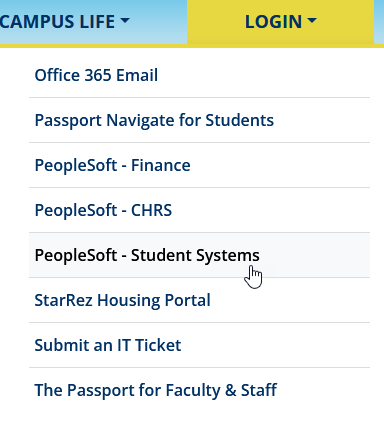 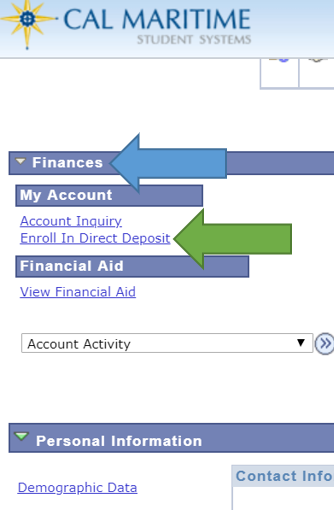 Please note, the Enroll In Direct Deposit feature will be disabled by I.T. on April 8th, 2024, to prevent fraudulent activity.